A-71. Solve this problem by writing an equation.  Write your answer in a complete sentence.The number of students attending the Fall play was 150 more than the number of adults attending. A total of 1220 people attended the play.  How many students attended the play?A-72. Sylvia simplified the expressions on the expression comparison mat shown below. Some of her work is shown. Are all of her moves “legal”? Explain.   
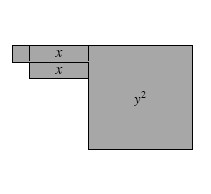 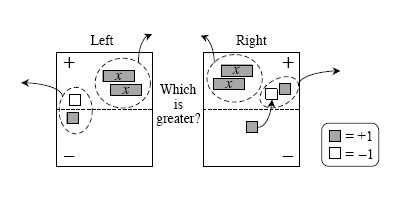 A-74. Examine the shape made with algebra tiles at right.   
Write an expression that represents the perimeter of the shape. Then evaluate your expression for x = 6 and y = 10 units.Write an expression that represents the area of the shape. What is the area if x = 6 and y = 10 units?A-75. CALCULATOR CHECK
Use your scientific calculator to compute the value of each expression in the left-hand column below. Match each result to an answer in the right-hand column.   A-77. WHICH IS GREATER?
For each expression comparison mat below, simplify and determine which side is greater.   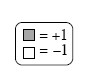 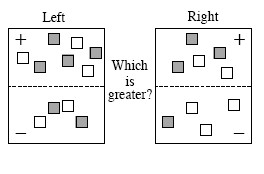 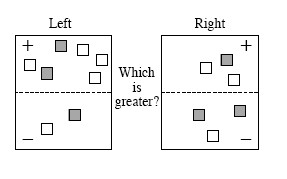 a.     −3 + 16−(−5)1.     −16b.     (3 − 5)(6 + 2)2.     327c.     17(−23) + 23.     0.5d.     5 − (3 − 17)(−2 + 25)4.     18e.     (−4)(−2.25)(−10)5.     −90f.     −1.5−2.25−(−4.5)6.     0.75g.    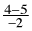 7.     −389